PROČITAJ!ROĐENDANMARKO IMA ROĐENDAN. NA ROĐENDAN POZVAO JE SVOJE . UKRASIO JE SOBU . MAMA MU JE ISPEKLA . 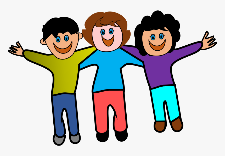 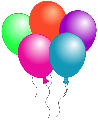 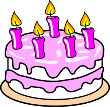 PRIPREMIO JE SLATKIŠE I SOK. PRIJATELJI SU MU DONIJELI .  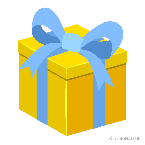 PRIJATELJI SU ZAJEDNO , . JELI SU . 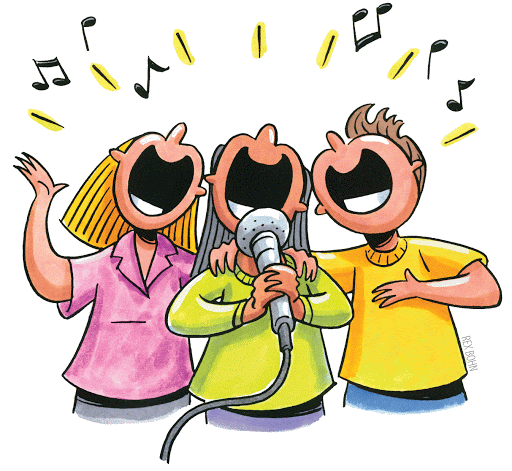 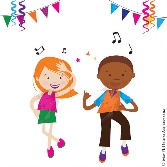 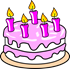 MARKO JE BIO JAKO SRETAN.SPOJI SLIKU I RIJEČ!				POKLON				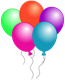 					TORTA				BALONI				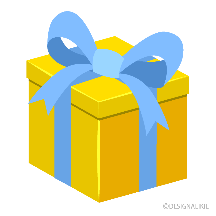 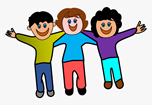 					PRIJATELJI